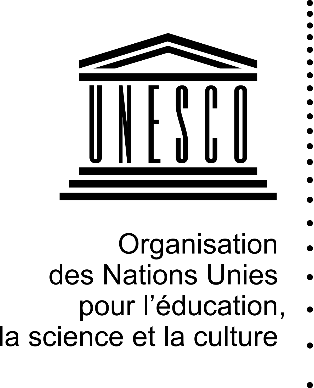 Les futurs de l’éducation :Apprendre à devenir[Nouvelles] Directives de consultation pour les groupes de discussion (Juillet 2020)____________________________________________________________________________________L'UNESCO invite les organisations et réseaux à mobiliser leurs membres et partenaires pour mener des groupes de discussion sur les futurs de l'éducation. Les résultats / enseignements issus de ces discussions seront synthétisés pour la Commission internationale de l’UNESCO sur les futurs de l’éducation et permettront de nourrir et façonner le débat mondial.Le présent document et les annexes qui l'accompagnent fournissent aux personnes désirant organiser et animer des groupes de discussion différents contenus afin de mener à bien les discussions (lignes directrices, matériels de présentation, éléments de langage, documents de contexte et autres références). Ce guide est ainsi conçu dans le but de fournir une structure pour les discussions de groupe, en personne ou en ligne. Des conseils sont également fournis pour rendre compte des résultats / enseignements des groupes de discussion et les partager avec l'UNESCO.Pour plus d’informations, n’hésitez pas à explorer notre site web officiel : https://fr.unesco.org/futuresofeducation _____________________________________________________________________________________Qu'est-ce que l'initiative les futurs de l'éducation ?L'initiative de l'UNESCO Les futurs de l'éducation est une tentative ambitieuse de repenser l'éducation et de contribuer au façonnement de l'avenir. Elle stimule le débat mondial sur la manière dont l'éducation, l'apprentissage et le savoir doivent être mis en œuvre dans un monde de plus en plus complexe, incertain et précaire.  Dans le cadre de cette initiative, l'UNESCO a nommé une Commission internationale de haut niveau, composée de leaders d'opinion ayant des compétences et des points de vue divers, issus des domaines des sciences politiques, de la recherche universitaire, des arts, de la science et des affaires. Cette Commission préparera un rapport qui sera publié en novembre 2021 et qui servira de programme de concertation politique et d'action pour les décideurs et les praticiens.Pourquoi mettre en place un processus de consultation ? Le rapport de la commission internationale résultera d'une série de modalités de travail qui mettent en relief la création conjointe, une large structure participative et de partenariat, l'intégration de diverses perspectives et l'absence de conclusions préétablies. À cette fin, l'UNESCO encourage les consultations dans le monde entier, dont les contributions alimenteront les travaux de la Commission. L'objectif des consultations à travers des groupes de discussion est de générer un ensemble de perspectives diverses sur les défis et les opportunités de l'éducation et l'apprentissage, défis et opportunités qui peuvent être à la fois anticipés/prévus, et aussi imaginés/envisagés, dès lors que le regard est tourné vers l’année 2050.Pourquoi organiser un groupe de discussion ?  Les groupes de discussion sont l'une des nombreuses modalités d'engagement dans le cadre de l'initiative Les futurs de l’éducation. Une série de modules de consultation en ligne, accompagnée de webinaires et d’autres évènements à l’échelle nationale, régionale et mondiale, sont également au cœur de la stratégie d’une vaste série de consultations à travers le monde. Diriger une consultation à travers un groupe de discussion sur les futurs de l'éducation représente une occasion unique pour votre organisation de mobiliser les parties prenantes qui vous semblent les plus pertinentes, vos partenaires et vos réseaux afin de contribuer à la conversation mondiale sur cette question importante, ainsi que de s'assurer qu'aucune perspective ou point de vue ne soit négligé.La nature ouverte de cette consultation est bien servie par une discussion de groupe qui permet aux personnes d'explorer et de clarifier leurs points de vue. L'interaction de groupe est la clé de la méthodologie des groupes de discussion. Souvent, une conversation de groupe de discussion peut mener à des directions nouvelles et inattendues lorsque les participants réfléchissent à leurs propres idées et à celles des autres. Les groupes de discussion permettent également aux participant.e.s de prendre une part active au processus de réflexion et de vision sur les futurs de l'éducation. Prendre part à un groupe de discussion permet de développer un sens de mandat auprès des participant.e.s, facilitant ainsi l'appropriation et la co-construction des idées.  Autour de quels sujets organiser un groupe de discussion ? L’UNESCO a préparé plusieurs modèles qui peuvent être utilisés dans le cadre d’un groupe de discussion.Modèle 1. Un ensemble de questions d’ordre général, qui demande aux participants de : (1) imaginer le futur de manière large (pas d’orientation prédéfinie) ; (2) penser aux finalités de l’éducation ; et (3) songer aux implications que cela représente pour l’apprentissage.  Modèle 2. Une série de questions ancrées au sein de quatre thématiques clés, identifiées et préalablement explorées par la Commission internationale : (1) Durabilité humaine et planétaire ; (2) Citoyenneté et participation ; (3) Production, accès et gouvernance du savoir ; (4) Travail et sécurité économique. Modèle 3. Une série de vidéos comportant des questions clés, pour générer débats & dialogues. Modèle 4. Les parties prenantes sont également encouragées à organiser des consultations davantage personnalisées, portant sur des thématiques et sujets qui sont particulièrement pertinents pour leurs communautés. Ces consultations doivent néanmoins répondre à l’une (ou plus) des idées clés présentées dans les publications récentes de la Commission internationale : Note de cadrage sur les futurs de l'éducation (Février 2020),  Déclaration commune : Protéger et transformer l'éducation pour des futurs partagés et une humanité en commun (Avril 2020), L'éducation dans un monde post-COVID : neuf idées pour l'action publique (Juin 2020).Comment organiser une consultation / un groupe de discussion ? Un groupe de discussion peut être organisé par toute personne intéressée par l’idée de prendre part au dialogue mondial sur les futurs de l’éducation. PARTICIPANTSL'UNESCO recommande d'organiser des groupes de discussion avec des groupes de 10 à 15 personnes, qui seront invitées à partager leurs points de vue et leurs idées sur les diverses questions soulevées par le facilitateur (en fonction du modèle choisi cf. liste ci-dessus ; veuillez noter que chaque modèle sera détaillé plus bas). La modération rendra davantage fluide la discussion et l'interaction entre les participants. Afin d'assurer l'ampleur et la diversité du processus de consultation, l'UNESCO encourage particulièrement la tenue de groupes de discussion avec des groupes de parties prenantes composés de jeunes, de parents, d'éducateurs, de la société civile, de décideurs politiques, d'entreprises ou de représentants du monde de la technologie. Dans la mesure du possible, l'UNESCO recommande l'homogénéité au sein des groupes de personnes prenant part à un consultation (par exemple, un groupe entier d'étudiants) : cette homogénéité permettra de capitaliser sur les expériences partagées.FACILITATEURS / FACILITATRICESLes facilitateurs-trices devraient autant que possible jouer un rôle de second plan, dirigeant et réorientant la conversation de manière minimale. L'UNESCO recommande que le facilitateur / la facilitatrice se familiarise avec le contexte local afin de susciter le dialogue et le débat. Cette personne doit être accompagnée d'une autre personne qui prendra des notes, afin d’enregistrer les commentaires importants. Ce soutien facilitera la préparation du rapport de synthèse relatif à la discussion. La personne en charge de la prise de notes devrait, de préférence, avoir une position d’observation, sans participer pas à la discussion.ESPACE DE DISCUSSION / LIEU L'UNESCO recommande que les groupes de discussion bénéficient d’une atmosphère détendue et qu’ils se déroulent dans un cadre confortable. Le but est de permettre aux participants de se parler. Les discussions de groupe peuvent avoir lieu dans un espace de réunion physique, ou bien en ligne:Si cela a lieu en personne, l'UNESCO recommande aux participants de s'asseoir en cercle afin de faciliter le dialogue, tout en assurant des mesures de distanciation appropriées ;Si la discussion a lieu en ligne, l'UNESCO recommande l'utilisation de toute plateforme de réunion virtuelle, en ligne, telle que Zoom, Skype, Teams, Google Meet ou autre – choisir de préférence ce qui permet l'utilisation de la vidéo, avec la possibilité d’avoir une vue sur la « galerie » de participant.e.s : cela favorisera le dialogue.LONGUEUR / DURÉEEn général, la durée appropriée pour un groupe de discussion est d’environ une heure, mais cela peut être raccourci ou bien élargi, selon les considérations pratiques. Dans de nombreux cas, les consultations de groupes de discussion peuvent être intégrées à des événements déjà planifiés.UTILISATION DU LOGO DE L’UNESCOLes groupes de discussion peuvent être organisés conjointement ou en partenariat avec l'UNESCO. Veuillez noter que le nom et le logo de l'UNESCO ne peuvent pas être utilisés sans autorisation écrite préalable. Dans le cas où vous souhaitez utiliser le nom et le logo de l’UNESCO, nous vous invitons à contacter l’équipe en charge à l'UNESCO, pour plus d'informations et de conseils – merci de formuler votre demander à l’adresse email suivante : futuresofeducation@unesco.org. Veuillez noter que le financement n'est pas disponible pour l'organisation de groupes de discussion.INFORMER L’UNESCO AU SUJET DE L’ORGANISATION D'UN GROUPE DE DISCUSSIONBien que cela ne soit pas obligatoire, l'UNESCO recommande à toute organisation / individu prévoyant un groupe de discussion de l’annoncer à l’avance par email à l'équipe de coordination de l’initiative (futuresofeducation@unesco.org). Il est important de souligner que chaque consultation doit:Impliquer un ensemble clairement défini de publics (profils de participants) ;Se concentrer sur un des modèles de discussion proposés (et questions associése) [Voir Guide du facilitateur / facilitatrice ci-dessous] ;Permettre au maximum l'échange et la délibération entre les participants.Comment soumettre les délibérations de la consultation ? L'UNESCO suggère d'utiliser le formulaire de Rapport de discussion disponible en annexe pour résumer les délibérations et les partager avec l’UNESCO. Veuillez noter que tous les participant.e.s aux discussions de groupe seront remercié(e)s publiquement, sauf si une requête contraire est présentée. La personne ayant modéré la discussion doit s'assurer que tous les participant.e.s ont bien renseigné leurs informations dans le formulaire d’inscription à la session de discussion (disponible en annexe). Par ailleurs, il est important de souligner que si la discussion a eu lieu en personne, les informations relatives aux participant.e.s (noms, courriels) doivent être bien lisibles sur la feuille d'inscription.Nous vous invitons à partager avec l’UNESCO le Rapport de discussion dûment rempli (disponible en annexe) à futuresofeducation@unesco.org, de préférence dans les deux semaines suivant la consultation. Veuillez noter que nous demandons aux organisateurs / organisatrices de synthétiser les éléments clés de la discussion dans une longueur donnée (spécifique à chaque modèle de discussion, voir précisions dans le formulaire de Rapport de discussion). Cependant, si vous souhaitez aller davantage dans le détail, le Rapport de discussion peut être accompagné d'un compte-rendu plus long séparé (celui-ci peut comprendre des photos, des vidéos ou tout autre contenu créatif), si vous le souhaitez. Veuillez vous assurer de remplir toutes les sections du formulaire de Rapport de discussion, y compris la liste des participants et de leurs affiliations pour vous assurer qu'ils puissent être correctement reconnus publiquement. Veuillez noter que les Rapports de discussion peuvent être préparés dans l'une des six langues de l'ONU (arabe, anglais, chinois, espagnol, français, russe). Il est important de souligner que la discussion en elle-même peut se faire dans la langue préférée des participant.e.s ; ce n’est que le Rapport de discussion qui doit être partagé dans l’une des six langues mentionnées ci-dessus.Vous êtes encouragés à prendre des photos pendant la discussion du groupe de discussion et à les envoyer avec votre rapport à l'UNESCO à l'adresse électronique suivante: futuresofeducation@unesco.org. Celles-ci peuvent être utilisées pour illustrer un article web au sujet de votre discussion (sur votre site Web / vos plateformes de réseaux sociaux ou bien sur les plateformes digitales de l'UNESCO). Veuillez vous assurer que les personnes ont accepté d'apparaître sur les images, sachant qu'elles peuvent être publiées en ligne.Il est important de souligner que les personnes ayant facilité la discussion doivent s'assurer du consentement des participant.e.s quant à la publication des images de la discussion et/ou des noms.Pour plus d’informationsNous vous invitons à contacter l'équipe de coordination de l’initiative Les futurs de l’éducation à l'adresse suivante : futuresofeducation@unesco.org. GUIDE DU FACILITATEUR / DE LA FACILITATRICECe guide fournit quatre modèles différents qui peuvent être utilisés par le facilitateur / la facilitatrice qui souhaite organiser un groupe de discussion autour de l'initiative Les futurs de l’éducation. Il appartient au facilitateur / à la facilitatrice de choisir le modèle le plus approprié pour les participants. Il est également possible de conduire plus d'un modèle avec le même groupe de personnes.La discussion peut débuter avec une courte introduction sur l'initiative Les futurs de l'éducation (introduction d’une durée de 3 à 5 minutes). Cette présentation permet de donner un contexte pour la discussion, d’expliquer comment les idées et les perspectives des participant.e.s seront utilisées, et comment la discussion en cours contribuera à l'initiative de manière générale. Une présentation PowerPoint de l’initiative est disponible pour soutenir votre introduction : elle comprend un ensemble de points de discussion et peut être téléchargée en cliquant ici. Il est aussi conseillé de diffuser la vidéo d'introduction de l’initiative avant le démarrage de la discussion (vidéo disponible ici).Afin de capturer les points clés de la discussion, la personne en charge de la modération de la discussion est invitée à désigner une personne qui prendra des notes tout au long de la discussion, dans le but de saisir les principales idées soulevées au cours de la discussion – la personne en charge de la prise de notes aura donc une position d’observation et il est préférable qu’elle ne participe pas à la discussion afin de se concentrer sur la prise de notes, essentielle pour la préparation du Rapport de discussion.À la suite de l’introduction autour de l’initiative et du visionnage de la vidéo, la personne qui modère la discussion peut prendre quelques minutes pour répondre aux éventuelles questions des participants sur le but de cette discussion, et le processus de consultation de manière générale (nous vous invitons à jeter un coup d’œil à la Rubrique « Questions les plus fréquemment posées » en annexe, qui vous donnera de éléments de réponse à partager avec votre groupe). Cette partie « Accueil et introduction » devrait durer environ 10 minutes. En effet, il est important d’attribuer au moins 45 minutes à la partie principale de la session, c’est-à-dire celle concentrée sur la discussion, qui se basera sur l’un des quatre modèles de discussion proposés ci-dessous. Dans le modèle de discussion n°1, trois thèmes principaux seront abordés. Pour rester dans la fenêtre horaire d'une heure, le facilitateur / la facilitatrice doit prévoir de limiter la discussion à 15 minutes par thème.Thème 1 : Notre monde en mutation : Comment envisagez-vous l'avenir ? (15 minutes)La première question demande aux participants d'imaginer l'avenir au sens large. Quand vous pensez à 2050... Qu'est-ce qui vous donne le plus d'espoir ? Qu'est-ce qui vous préoccupe le plus ?Thème 2 : Les finalités de l'éducation (15 minutes)La deuxième question porte sur le "pourquoi" de l'éducation (à noter que " l’éducation " doit être comprise comme toute forme d'apprentissage organisé pour les personnes de tout âge). Compte tenu des visions de 2050 que vous venez de décrire...Quels devraient être les objectifs collectifs de l'éducation en 2050 ? Thème 3 : Implications pour l'apprentissage (15 minutes)La troisième et dernière question porte plus particulièrement sur l'apprentissage et ce qui devrait changer à l'avenir. Avec les visions de 2050 et les objectifs collectifs de l'éducation que vous venez de décrire...Comment est-ce que la manière dont nous apprenons, la nature de ce que nous apprenons et les lieux où nous apprenons devraient changer dans le futur ? Dans le modèle de discussion n°2, le facilitateur / la facilitatrice devra choisir un (ou plusieurs) des quatre domaines thématiques proposés pour la discussion de groupe. Pour rester dans la fenêtre horaire d'une heure, le facilitateur / la facilitatrice doit prévoir de limiter la discussion à 15 minutes par question dans chacun des domaines thématiques.Thème 1 : Durabilité humaine et planétaireAu cours de la session d’aujourd’hui, nous allons réfléchir à la notion de durabilité, à la fois la notion de durabilité en rapport avec la planète mais aussi celle des sociétés humaines. La durabilité elle-même n'est pas un objectif fixe mais un concept en constante évolution, un processus d'équilibrage de différentes valeurs et priorités - un concept moral en quelque sorte. Cependant, la durabilité consiste à répondre aux besoins du présent sans compromettre l'avenir. Aussi, nous avons tendance à penser que la durabilité consiste à améliorer la qualité de la vie humaine tout en vivant dans les limites de la capacité de charge des écosystèmes de soutien.Notre tâche ici dans ce groupe est de réfléchir à ce qui soutient la durabilité, à ce qui nuit à la durabilité - et en particulier à la façon dont l'éducation soutient et mine le concept de durabilité et ce que nous devrions faire à ce sujet. La Commission internationale a suggéré qu'une reconfiguration radicale serait nécessaire (vous pouvez être d'accord ou non) mais la question est de savoir quel rôle l'éducation peut jouer pour générer la créativité, l'imagination et l'engagement à l'action nécessaires pour faire avancer la durabilité.Question 1. Pour commencer, faisons une petite série de présentations. Présentez-vous en 30 secondes, ou moins, et partagez un exemple d'une chose spécifique que vous voyez dans notre monde que vous considérez comme étant « la moins durable ».Question 2. Il a été souligné que certaines des personnes les plus éduquées de la planète sont celles qui utilisent le plus de ressources. Commençons par parler des raisons pour lesquelles l’éducation ne soutient pas toujours le concept de « durabilité ».Question 3. Passons maintenant à ce que nous faisons bien dans le domaine de l'éducation pour soutenir la durabilité - une liste de « meilleures pratiques » en quelque sorte. Et identifions certains des éléments clés qui peuvent être modifiés et améliorés.Thème 2 : Production, accès et gouvernance du savoirAu cours de la séance d’aujourd’hui, nous examinerons la production, l’accès et la gouvernance des connaissances. Cela signifie que nous allons parler de la connaissance au sens large, de la manière dont les gens l’acquièrent, de la manière dont ils la construisent et des systèmes qui soutiennent ou échouent à soutenir une circulation juste et équitable des connaissances.L’une des choses que la Commission internationale a soulignées jusqu’à présent dans ses travaux est qu’il existe diverses manières de connaître et diverses formes de savoir - savoirs locaux, savoirs autochtones, savoirs culturels et savoirs relatifs à la recherche scientifique. Historiquement, bien sûr, le savoir a été étroitement réglementé dans de nombreuses sociétés, mais de nos jours, les gens parlent de plus en plus de « sociétés du savoir », « d'économies du savoir » où le savoir est considéré comme étant essentiel au développement, et même à l'épanouissement humain.Bien sûr, nous voyons également de nombreux défis, défis relatifs à l'accès inégal aux plates-formes TIC (Technologies de l'information et de la communication), aux restrictions autoritaires de la liberté d'expression, voire même à l'augmentation des « fausses nouvelles » (fake news) et des « vérités alternatives ».Question 1. Pour commencer, faisons une petite série de présentations. Présentez-vous en 30 secondes, ou moins, et partagez avec nous juste 1 exemple de quelque chose qui se passe dans le monde d’aujourd’hui que vous voyez comme étant une menace pour que le savoir devienne davantage un bien commun mondial (quelque chose que tous partagent et qui profite à tous).Question 2. Passons maintenant à des choses plus encourageantes et plus prometteuses. Quels avancées / progrès prometteurs voyez-vous ? En d’autres termes, en réfléchissant en termes de « meilleures pratiques », comment l’éducation protège-t-elle, ou soutient-elle, le savoir en tant bien public mondial ?Question 3. Il est possible que l’éducation doive être radicalement transformée de manière à faire en sorte que le savoir soit un bien commun mondial. En pensant de manière imaginative et créative, que pouvez-vous proposer comme moyen de réinventer les écoles (et l'éducation de manière large) à cette fin ?Thème 3 : Citoyenneté et participationAu cours de la séance d’aujourd’hui, nous examinerons comment l’éducation et l’apprentissage peuvent soutenir la participation civique, la liberté de pensée, la liberté d’expression et les droits de l’homme. Il est courant de parler des devoirs des citoyens comme comprenant le comportement éthique, l'exercice de rôles sociaux et la participation aux processus politiques. Mais de nombreuses personnes proposent également que la citoyenneté et la participation doivent être comprises comme incluant la participation démocratique à tous les niveaux, l'activisme social et même la transformation sociale.Comme nous l'avons entendu dans la présentation précédente, l’initiative Les futurs de l’éducation repose sur l'idée que la participation est fondamentale pour créer les futurs désirés. La Commission internationale a proposé dans l’un de ses premiers documents que l’éducation devrait renforcer les capacités d’action collective ; devrait approfondir les engagements envers les valeurs démocratiques, y compris le respect du pluralisme, de la diversité et de l'émancipation intellectuelle ; et en enfin, que l’éducation devrait soutenir la liberté de pensée et d'expression.Question 1. Commençons donc par une petite série de présentations. Présentez-vous en 30 secondes, ou moins, et donnez juste 1 exemple de quelque chose qui se passe dans le monde d’aujourd’hui que vous voyez comme étant une menace pour ce type de participation, large et démocratique, que je viens de décrire.Question 2. Passons maintenant à l’échange de « meilleures pratiques » et parlons des choses encourageantes que vous avez constatées : sur la base de cela, réfléchissons à la manière dont l’éducation peut effectivement soutenir de solides pratiques de citoyenneté et de participation.Question 3. Nous avons parlé des faiblesses et des forces du système éducatif existant, parlons maintenant des moyens permettant à l’éducation de transformer et d’imaginer de nouvelles façons de soutenir des pratiques solides de citoyenneté et de participation.Thème 4 : Travail et sécurité économiqueÀ la session d’aujourd’hui, nous allons discuter de travail et de sécurité économique. L'évolution du monde du travail est l'un des moteurs des demandes de transformation de l'éducation. Quand nous pensons à des choses comme la possibilité d'une transformation de l'économie verte, les progrès technologiques de l'informatique mobile, du GPS et de l'intelligence artificielle, ou la mobilité du travail et la précarité croissante de l'emploi, tout cela a de fortes implications pour l'éducation.Mais l’une des caractéristiques de l’initiative Les futurs de l’éducation, comme vous venez de l’entendre dans la présentation précédente, est que nous ne considérons pas simplement l’éducation comme une simple réponse au changement. Au lieu de cela, nous voulons réfléchir aux façons dont l'éducation provoque et conduit le changement.La Commission internationale a suggéré que nous devrions investir des efforts autour d’un monde du travail plus « centré sur l’être humain », où la sécurité économique soutient l’épanouissement de l’humanité dans ses nombreuses dimensions.Question 1. Commençons par une petite série de présentations. Présentez-vous en 30 secondes, ou moins, et donnez juste 1 exemple de quelque chose qui se passe dans le monde d’aujourd’hui que vous voyez comme étant une grave menace pour un monde du travail centré sur l’humain et favorable à l’épanouissement de l’humanité.Question 2. Parlons maintenant de « meilleures pratiques » : quelles sont les choses les plus encourageantes et prometteuses que vous avez vues se produire dans le monde du travail ? Et dans un second temps, réfléchissons à la manière dont l'éducation peut aider à soutenir et pousser les choses dans cette direction.Question 3. Il est possible que l’éducation doive être radicalement transformée, afin de créer les types de sécurité économique et de travail centré sur l’être humain que nous souhaitons pour l’avenir. En pensant de manière imaginative et créative, que pouvez-vous proposer comme moyen de réinventer les écoles, et l'éducation de manière large ?Dans le modèle de discussion n°3, le facilitateur / la facilitatrice devra choisir une ou plusieurs des vidéos animées de la série « Débattre sur les futurs de l'éducation » comme base de discussion.Après le visionnage de la vidéo, la discussion sera centrée sur la question centrale posée au sein de la vidéo. Pour faciliter votre discussion, nous vous reproduisons les thèmes & questions ci-dessous.VIDÉO 1. Fermetures d'écoleshttps://fr.unesco.org/futuresofeducation/debats/que-faut-il-apprendre-a-lecole La crise du covid-19 a provoqué la fermeture des écoles dans le monde entier et aura sans doute des effets durables. Cependant, les écoles vont (ou ont déjà commencé à) rouvrir et nous avons ici l’opportunité de réfléchir aux expériences d'apprentissage importantes qui se produisent dans les écoles et les universités, aux côtés des enseignant.e.s et des autres étudiant.e.s. Que faut-il apprendre à l'école avec les enseignant.e.s et les autres élèves ?VIDÉO 2. Ce que nous apprenons à l'école ou en lignehttps://fr.unesco.org/futuresofeducation/debats/apprentissage-en-ligne-versus-apprentissage-a-lecole   Dans le monde d’aujourd’hui, où et comment les gens apprennent-ils ? Au sujet des sciences, de la citoyenneté ou bien encore, de l’engagement civique ? Tristan Harris, du Center for Humane Technology basé en Californie, dit que la chose qui nous éduque le plus au quotidien est … notre smartphone. Selon lui, il existe des entreprises pesant des milliards de dollars dont le concept commercial consiste à détourner notre attention par le biais de flux d'informations et de de notifications. Et quel que soit le type d'éducation que nous dispensons, des cultures et des croyances du monde entier sont de plus en plus influencées par ces entreprises technologiques. Nos opinions sont-elles davantage façonnées par ce que nous apprenons en ligne que par ce que nous apprenons à l'école ? Que signifie cette possibilité pour les futurs de l'éducation ? VIDÉO 3. La nouvelle normalité[Le lien vers la vidéo sera disponible mi-août, n’hésitez pas à nous envoyer un message à futuresofeducation@unesco.org si vous souhaitez être informé de sa sortie]Avec le Covid-19, les confinements et les restrictions, nous avons vu qu’il est possible de changer radicalement nos modes de vie. Ls gens s'adaptent aux nouvelles réalités. Alors que nous retournons au travail, aux lieux d’apprentissage et à un vivre ensemble rapproché (bien que distancé), nous avons réalisé l'étendue de nos vulnérabilités. Pour les enseignant.e.s, les élèves et l'humanité toute entière, il s’agit là d’une occasion importante de comprendre que ce que nous avons toujours considéré comme étant « normal » n'est finalement pas inévitable, mais plutôt un choix public - le résultat de nos choix collectifs. Que nous apprend les perturbations liées aux coronavirus ? Qu'est-ce qui doit être différent par rapport à avant ?VIDÉO 4 (à paraître). Changement climatique et éducation[Le lien vers la vidéo sera disponible début septembre, n’hésitez pas à nous envoyer un message à futuresofeducation@unesco.org si vous souhaitez être informé de sa sortie]L'éducation peut faire beaucoup pour enseigner aux gens la notion de durabilité et la responsabilité environnementale. Les écoles et les universités sont parfois des chefs de file en matière de construction écologique, de recherche environnementale et d'innovation politique pour le développement durable. Mais nous ne sommes toujours pas près de réaliser les changements radicaux nécessaires. De nombreux scientifiques sont convaincus que la vie humaine sur terre est de plus en plus tendue et pourrait éventuellement devenir impossible. Nous sommes aussi toujours confrontés au problème qui est que, dans le monde, ce sont généralement les personnes les plus éduquées qui laissent les plus grandes empreintes environnementales et climatiques. Certains suggèrent que nous devons quitter les écoles et descendre dans la rue pour mobiliser un changement radical - parce qu'il n'y a pas de temps à perdre. D'autres disent que nous devons changer les écoles, c’est-à-dire comment, quoi et où nous apprenons - dans le cadre d'un changement radical. Que devons-nous faire pour nous assurer que l'éducation contribue réellement à résoudre la crise climatique ?Dans ce modèle « Do It Yourself », vous êtes libre de façonner vous-même la structure de votre discussion : en effet, les parties prenantes sont encouragées à organiser des groupes de discussion autour de sujets plus personnalisés, dans des domaines / thèmes spécifiques qui parlent particulièrement à leurs communautés. Ces consultations doivent néanmoins faire écho à une ou plusieurs des idées clés exposées dans les récentes publications de la Commission internationale: Note de cadrage sur les futurs de l'éducation (février 2020), Déclaration commune : Protéger et transformer l'éducation pour des futurs partagés et une humanité en commun (avril 2020), L'éducation dans un monde post-COVID : neuf idées pour l'action publique (juin 2020).Sentez-vous libre de développer vos propres questions de discussion ; nous vous conseillons toutefois d’essayer de vous limiter à 3 ou 4 grandes questions au maximum, afin d’avoir le temps de les aborder avec l’ensemble des participant.e.s du groupe de discussion.Remercier les participants pour leur temps et leurs contributions à la consultation et aux discussions sur les futurs de l'éducation. Expliquer que les contributions recueillies seront synthétisées et partagées avec l'UNESCO et la Commission internationale chargée de piloter le rapport sur les futurs de l'éducation, qui sera publié en 2021. Assurez-vous que les participants ont bien consigné leur nom et indiqué s'ils souhaitent être reconnus comme contributeurs. Les participants doivent également communiquer leur adresse électronique s'ils souhaitent recevoir des mises à jour sur le projet et participer aux prochains exercices de consultation. Encouragez les participants à participer aux plateformes de participation en ligne de futurs de l’éducation.  Celles-ci sont disponibles sur le site web de l'UNESCO (https://fr.unesco.org/futuresofeducation/prenez-part-au-projet) et vont de la réponse à un court sondage à la rédaction d'un écrit de 1000 mots, en passant par la proposition d'une œuvre d'art originale illustrant une vision des futurs de l’éducation. Les facilitateurs / facilitatrices sont invités à partager avec les participant.e.s des conseils pour les aider à accéder aux plateformes en ligne sur leur ordinateur portable ou leur smartphones, quand cela est possible.L'UNESCO encourage également les facilitateurs / facilitatrices à effectuer un suivi avec les participant.e.s : il est conseillé d’envoyer, à la suite du groupe de discussion, un e-mail de remerciement ; dans cet email, vous pouvez inviter les personnes à prolonger leur contribution à l’initiative Les futurs de l’éducation en se connectant au site web officiel https://fr.unesco.org/futuresofeducation/ et à participer aux autres modes de participation, c’est-à-dire : Participer au sondage d’une durée d’1 minute top chrono portant sur le Top 3 des défis et finalités de l’éducation : https://fr.unesco.org/futuresofeducation/get-involved/top-3-des-defis-et-finalites-de-leducation Partagez vos pensées autour de ce que vous pensez être l’une des problématiques clés pour les futurs de l’éducation (max de 1000 mots) : https://fr.unesco.org/futuresofeducation/get-involved/votre-avis-sur-les-futurs-de-leducation Créer et partager une création artistique originale portant sur votre vision de l’éducation en 2050 : https://fr.unesco.org/futuresofeducation/get-involved/votre-vision-de-leducation-en-2050 Une présentation de l’initiative en format PowerPoint et des points de discussion sont disponibles en cliquant ici (également disponible en anglais, arabe, chinois, russe et espagnol)Des réponses aux questions susceptibles d’être posées par les participant.e.s durant l’activité – disponibles en annexeVidéo de présentation officielle de l’initiative Les futurs de l’éducation :Version longue (recommandée pour les présentations):https://youtu.be/IWYqddKgOi0Version courte (recommandée pour diffusion sur les réseaux sociaux):https://youtu.be/Z3DmhXAjPyw Déclarations des membres de la Commission internationale :À l'occasion de la première réunion de la Commission internationale sur les futurs de l'éducation à Paris (janvier 2020), chaque membre a partagé son point de vue quant à sa vision de l'avenir et ce que cela signifie pour l'apprentissage et le savoirDécouvrez ces points de vue : https://fr.unesco.org/futuresofeducation/commission-internationale L'éducation dans un monde post-COVID : neuf idées pour l'action publique (juin 2020)La crise du Covid-19 a révélé des inégalités et des vulnérabilités, mais elle a également fait apparaître un potentiel et des ressources humaines extraordinaires. Les décisions prises aujourd'hui dans le contexte de Covid-19 auront des conséquences à long terme sur les futurs de l'éducation. Ces décisions devraient être guidées par des principes communs et des visions de futurs collectifs et souhaitables. Dans ce nouveau rapport, la Commission internationale sur les futurs de l'éducation propose des mesures politiques qui peuvent être prises aujourd'hui afin de faire progresser l'éducation de demain. De la nécessité de s'engager à renforcer l'éducation en tant que bien commun jusqu’à l'appel final à faire progresser la solidarité mondiale pour mettre fin aux niveaux actuels d'inégalité, les neuf idées pour l'action publique visent à susciter le débat, l'engagement et l'action à tous les niveaux. La publication est disponible en ligne dans la Bibliothèque numérique de l'UNESCO: https://bit.ly/32TfDRU Déclaration commune : Protéger et transformer l'éducation pour des futurs partagés et une humanité en commun (avril 2020)Dans cette déclaration commune, la Commission internationale sur les futurs de l'éducation réfléchit à la manière dont le savoir et l'apprentissage doivent être repensés dans un monde de plus en plus complexe, incertain et fragile. Cette déclaration spécifique a été préparée à la suite d'une réunion spéciale dédiée à la question de l'éducation en lien avec un paysage international évoluant rapidement. Les membres ont également exprimé des opinions personnelles quant à la manière de protéger et de transformer l'éducation pour des futurs partagés, tout en gardant à l'esprit notre humanité commune. La publication est disponible en ligne dans la Bibliothèque numérique de l'UNESCO: https://bit.ly/32PGeiF Note de cadrage sur les futurs de l'éducation – Document résultant de la 1ere réunion de la Commission internationale sur les futurs de l’éducation (Février 2020)Créée par l'UNESCO, la Commission est chargée de se pencher sur l’année 2050 et au-delà dans le but de publier un rapport en 2021 qui vise à repenser la manière dont le savoir, l'apprentissage et l'éducation peuvent relever les défis et les opportunités, à la fois ceux prévus pour l'avenir et ceux qui sont avec nous dans le présent. À l'issue de sa première réunion à Paris en janvier 2020, la Commission a publié sa première déclaration, décrivant les éléments, principes et visions essentiels qui encadreront ses travaux. La publication est disponible en ligne sur le site web des futurs de l’éducation : https://bit.ly/2E7W65Q Les futurs humanistes de l’apprentissage : perspectives des chaires UNESCO et des réseaux UNITWINLes chaires UNESCO et réseaux UNITWIN, qui couvrent tous les domaines et disciplines scientifiques et rassemblent plus de 800 institutions et organismes affiliés de plus de 110 pays, ont été invités à préparer des documents de réflexion pour contribuer à promouvoir une vision commune de l’avenir. Une sélection de 48 tribunes indépendantes est présentée dans cette publication, chacune d'entre elles mettant en évidence les dimensions clés à prendre en compte dans la révision et la réorientation de l'éducation pour l'avenir de l'humanité et de la planète. Une approche humaniste de l'éducation et du développement est le fil conducteur qui unit la diversité des contributions en une riche tapisserie sur l'apprentissage. La publication est disponible en ligne dans la bibliothèque numérique de l'UNESCO : https://bit.ly/30GtgRHLe Labo d’idées des futurs de l’éducation est conçu pour mettre en évidence des tribunes de nature académique et des articles d’opinion originaux portant sur des questions examinées dans le cadre de l’initiative de l’UNESCO Les futurs de l’éducation. Les idées exprimées ici sont celles des auteurs ; elles ne sont pas nécessairement celles de l'UNESCO et n'engagent pas l'Organisation. Découvrez toutes contributions (en anglais pour le moment ; version française à venir) : https://en.unesco.org/futuresofeducation/ideas-labAnnexe: Formulaire RAPPORT DE DISCUSSIONVeuillez fournir les renseignements suivants au sujet de votre consultation.Informations de baseSynthèse des contributionsVeuillez limiter vos réponses aux deux pages suivantes. Si vous le souhaitez, vous pouvez accompagner ce formulaire d'une page d’informations détaillées distincte. Veuillez résumer votre discussion dans les encadrés ci-dessous.Thématique choisie : ___________________________________________________________________Si plus d’1 thématique a été étudiée, veuillez svp reproduire la structure de rapport disponible ci-dessous. Titre de la vidéo (ou des vidéos) discutées : _________________________________________________Si plus d’1 vidéo a été discutée, veuillez svp reproduire la structure de rapport disponible ci-dessous.Veuillez fournir ici une brève introduction du sujet discuté, ainsi qu’une brève explication concernant ce choix. Synthétisez la discussion en deux pages maximum. Si vous le souhaitez, vous pouvez accompagner ce formulaire d'un compte-rendu plus détaillé séparément.Commentaires sur la consultationVI. Feuille d'inscription à la session de discussionQuestions fréquemment posées au cours des sessions de discussionPourquoi le projet utilise-t-il les Futurs (au pluriel) ?Le concept d'avenir au pluriel est utilisé pour reconnaître qu'il existe une riche diversité de façons de connaître et d'être dans le monde. Le pluriel reconnaît également qu'il y a de multiples dimensions à l'avenir et qu'il y aura probablement divers avenirs souhaitables et indésirables - qui varieront tous grandement selon qui vous êtes et où vous vous situez. Plutôt que de tenter de tracer un avenir unique, regarder l'avenir au pluriel valide les multiples futurs possibles et souhaitables de l'humanité sur notre planète commune.L'initiative de l'UNESCO Les futurs de l'éducation aborde également l'avenir comme un espace de conception démocratique lié au passé et au présent, mais non limité par ceux-ci. Il s'appuie sur une analyse des tendances fondée sur des données probantes qui peut aider à faire la lumière sur les défis et les possibilités prévus. À cela s'ajoutent des mécanismes participatifs permettant d'envisager de nouveaux avenirs possibles pour l'éducation. Des consultations dans toutes les régions du monde mettront à profit les visions et les aspirations d'un large éventail de parties prenantes, étant entendu que l'innovation et l'appropriation de l'avenir doivent être ancrées au niveau local et faire l'objet d'un débat mondial.Le projet adopte une approche fluide, itérative et collective de l'élaboration des futurs. L'objectif est de provoquer la discussion et l'action sur le rôle de l'éducation, du savoir et de l'apprentissage au regard des futurs prévus, possibles et privilégiés de l'humanité et de la planète.Pourquoi ‘’Apprendre à devenir’’? Le concept « Apprendre à devenir » renvoie à une philosophie de l'éducation et à une approche pédagogique qui considère l'apprentissage comme un processus continu qui se déroule tout au long de la vie. Penser en termes de "devenir", c'est invoquer une ligne de pensée qui met l'accent sur les potentiels, qui rejette le déterminisme et exprime une ouverture flexible au nouveau.Apprendre à devenir invoque aussi la nécessité de développer la capacité d'imaginer une vie meilleure et épanouissante. Partout dans le monde, pour les nombreuses personnes qui vivent dans des conditions de pauvreté, d'exclusion, de déplacement et de violence, l'avenir peut apparaître davantage comme un ensemble de possibilités qui se réduisent que comme un monde d'espoir et de promesses. Quand l'aspiration humaine est gaspillée, le monde souffre.Alors que nous faisons face aux changements causés par l’être humain et aux possibilités de transformations fondamentales de l'organisation sociale, de la conscience humaine et de l'identité humaine, l'humanité doit se poser la question suivante : que voulons-nous devenir ? Le savoir et l'apprentissage sont au cœur des transformations de l'esprit et des sociétés humaines. Apprendre à devenir nous invite à devenir ce que nous ne sommes pas encore devenus.Pourquoi aller au-delà de l'agenda 2030 ?L'éducation est un élément clé de l'agenda 2030 pour le développement durable. Malgré l'ampleur de ces engagements mondiaux et les résultats escomptés, il demeure urgent de regarder au-delà de cet horizon imminent. Alors que la Déclaration et le Cadre d'action d'Incheon sur l'éducation 2030 définissent une feuille de route pour la transformation des systèmes éducatifs et affirment un engagement central en faveur de l'inclusion et de l'équité, nous devons encore nous demander ce que l'éducation pourrait encore devenir - et quelle éducation pourrait encore nous permettre de devenir. L'initiative de l'UNESCO sur les futurs de l'éducation utilise l'horizon 2050 et au-delà pour anticiper et façonner des futurs à la fois plus proche et plus lointain.Pourquoi devrions-nous participer au processus de consultation et comment seront considérés nos points de vue ? Les perspectives des consultations seront analysées et synthétisées pour être présentées à la Commission internationale sur les futurs de l'éducation ; celles-ci seront également rendues publiques (de diverses manières) pour aider à faire avancer le débat mondial sur les futurs de l'éducation. Ces plateformes et les documents / pages Web associés seront développés dans les 6 langues officielles de l'ONU.Dans une deuxième phase de concertation entre octobre 2020 et avril 2021, les délibérations sur les premières visions et stratégies proposées par la Commission internationale feront également l'objet de concertations.Pourquoi devrais-je participer à un groupe de discussion alors que je peux participer aux modules de participation en ligne ? La nature ouverte des groupes de discussion permet aux gens d'explorer et de clarifier leurs points de vue. L'interaction de groupe est la clé de la méthodologie des groupes de discussion. Souvent, une conversation de groupe de discussion peut mener à des directions nouvelles et inattendues lorsque les participants réfléchissent à leurs propres idées et à celles des autres. Les groupes de discussion permettent également aux participants de prendre une part active au processus de construction de vision des futurs de l'éducation. Ils partageront un certain sens de propriété autour de cette co-construction des futurs de l’éducation, en y participant ainsi activement.  Les participants aux groupes de discussion sont également encouragés à participer à l’une ou plusieurs des plateformes de participation en ligne, qui vont de la réponse à une courte question via un sondage (d’une durée d’une minute top-chrono) à la rédaction d'un écrit de 1 000 mots (max) sur une problématique liée aux futurs de l'éducation, en passant par la proposition d'un dessin, d'un croquis ou d'une peinture pour illustrer une vision quant aux futurs de l'éducation.  ACCUEIL ET INTRODUCTIONMODÈLE 1 MODÈLE 2 MODÈLE 3 MODÈLE 4 CONCLUSION & REMERCIEMENT  DOCUMENTS DE CONTEXTE / CONNEXESDate de la consultation :Modalité :  en personne en personne en ligne  en ligne Lieu :Par exemple, si l’activité s’est tenue en ligne, veuillez indiquer l’endroit où est basée l’organisation en charge de l’activité Par exemple, si l’activité s’est tenue en ligne, veuillez indiquer l’endroit où est basée l’organisation en charge de l’activité Par exemple, si l’activité s’est tenue en ligne, veuillez indiquer l’endroit où est basée l’organisation en charge de l’activité Par exemple, si l’activité s’est tenue en ligne, veuillez indiquer l’endroit où est basée l’organisation en charge de l’activité Organisation hôte / en charge : Nom, titre, et affiliation des personnes en charge de la modération :Nom et adresse email de la personne de contact clé :Langue de la session de discussion :Durée de la session de discussion :Modèle de discussion appliqué : Modèle 1Modèle 2Modèle 3Modèle 4Nombre de participant.e.s:Profils des participant.e.s : (veuillez décrire brièvement la composition du groupe de personnes) Par exemple, des étudiant.e.s activistes travaillant sur les problématiques du changement climatique Par exemple, des étudiant.e.s activistes travaillant sur les problématiques du changement climatique Par exemple, des étudiant.e.s activistes travaillant sur les problématiques du changement climatique Par exemple, des étudiant.e.s activistes travaillant sur les problématiques du changement climatique Identifiez le principal type de profil de public qui a participé à la session de discussion : (veuillez cocher une seule case)Jeunes ONGSociété civile Nations Unies Identifiez le principal type de profil de public qui a participé à la session de discussion : (veuillez cocher une seule case)AcadémieSecteur privéGouvernementAutre (veuillez spécifier) : Listez ici tous les autres types de public / profils de personnes ayant participé à la session de discussionMODELE 1 Thème 1 : Notre monde en mutation : Comment envisagez-vous l'avenir ? Quand vous pensez à 2050... Qu'est-ce qui vous donne le plus d'espoir ? Qu'est-ce qui vous préoccupe le plus ?[Veuillez renseigner le résumé de cet échange ici ; limitez ce résumé à 1 page max]Thème 2 : Les finalités de l'éducationCompte tenu des visions de 2050 que vous venez de décrire...Quels devraient être les objectifs collectifs de l'éducation en 2050 ? [Veuillez renseigner le résumé de cet échange ici ; limitez ce résumé à 1 page max]Thème 3 : Implications pour l'apprentissage Avec les visions de 2050 et les objectifs collectifs de l'éducation que vous venez de décrire...Comment est-ce que la manière dont nous apprenons, la nature de ce que nous apprenons et les lieux où nous apprenons devraient changer dans le futur ? [Veuillez renseigner le résumé de cet échange ici ; limitez ce résumé à 1 page max]MODELE 2 Question 1.[Veuillez renseigner le résumé de cet échange ici ; limitez ce résumé à 1 page max]Question 2.[Veuillez renseigner le résumé de cet échange ici ; limitez ce résumé à 1 page max]Question 3.[Veuillez renseigner le résumé de cet échange ici ; limitez ce résumé à 1 page max]MODELE 3 Résumé des discussions  [Veuillez renseigner le résumé de cet échange ici ; limitez ce résumé à 2 pages max]MODELE 4Y a-t-il d'autres questions qui devraient être posées dans le contexte des consultations sur les futurs de l'éducation ?Avez-vous autre chose que vous souhaiteriez transmettre à l’UNESCO et/ou à la Commission internationale ?M./MmePrénomNomOrganisation / AffiliationVeuillez renseigner votre adresse email si vous désirez recevoir des mises à jour sur le projetSi vous souhaitez figurer au sein des remerciements, cocher ici 